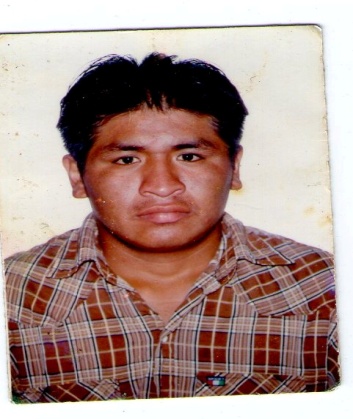 GIOMAR ANTONIO COLLAZOS ANTÓN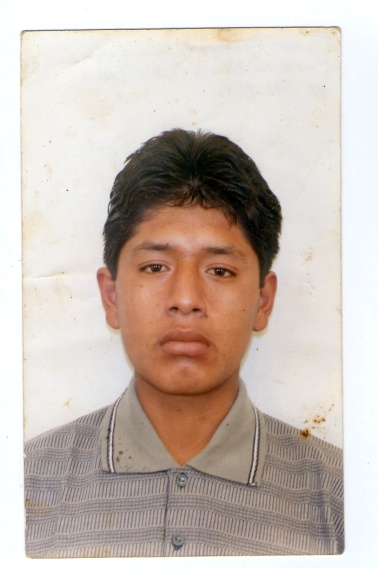 EDWIN RAÚL COLLAZOS ANTÓN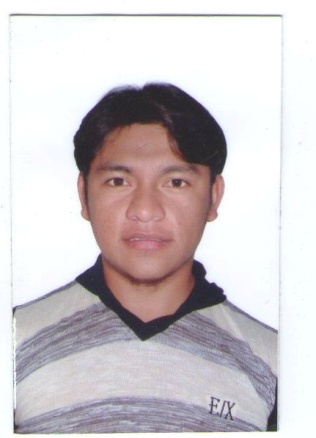 JEANS FRANK CHAPILLIQUEN COLLAZOS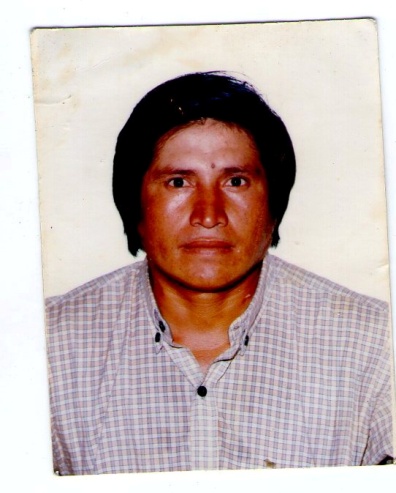 JHONY  ORESTES  AGURTO COLLAZOS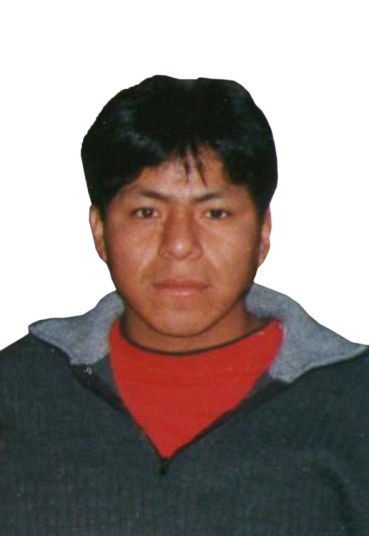 FREDDY ANTHONY GALÁN PUESCAS